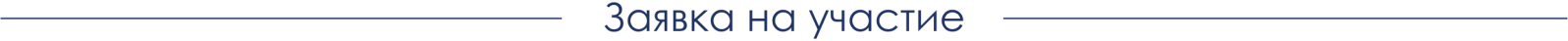 Всероссийская научно-практическая конференция с международным участием,«Актуальные вопросы состояния и развития рекреации, спортивно-оздоровительного и детско-юношеского туризма»16 декабря 2022 г.Заявка на участие принимается вместе с подписанным согласиемучастника мероприятия на обработку персональных данных (Приложение 1).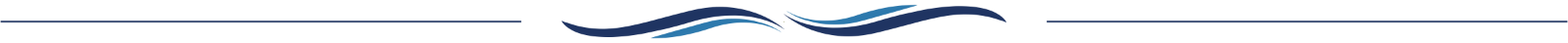 1. Фамилия, имя, отчество автора (соавторов) с указанием выступающего с устным докладом2. Форма участия (очная/заочная)3. Ученая степень, звание4. Должность5. Организация6. Адрес (страна, индекс, город, улица)7. Телефон (код страны, код города)8. E-mail9. Название статьи10. Направление конференции